Демоверсия по дисциплине «Основы информатики» для поступающих по программе бакалавриата направленя  «Прикладная информатика» 09.03.03 в  СГЭУ  в 2022 г.Вариант 5Экзаменационная работа состоит из 2-х частей, включающих 35 заданий:Первая часть работы включает 25 заданий с начислением за каждое выполненное задание 2 балла. Задания первой части — это задания закрытого типа с выбором одного правильного ответа из четырёх предложенных.Вторая часть работы включает 10 заданий с начислением за каждое выполненное задание 5 баллов. Вторая часть включает задания открытого типа, требующие обоснованного ответа, который участник экзамена должен записать в виде решения.ЗаданияЧАСТЬ 1При выполнении заданий А1-А25  выберите правильный ответЗав. кафедрой прикладной информатики	Т.Б. ЕфимоваВ школе 800 учеников, из них 30% - ученики начальной школы. Среди учеников средней и старшей школы 20% изучают немецкий язык. Сколько учеников в школе изучает немецкий язык, если в начальной школе он не изучается?В школе 800 учеников, из них 30% - ученики начальной школы. Среди учеников средней и старшей школы 20% изучают немецкий язык. Сколько учеников в школе изучает немецкий язык, если в начальной школе он не изучается?В школе 800 учеников, из них 30% - ученики начальной школы. Среди учеников средней и старшей школы 20% изучают немецкий язык. Сколько учеников в школе изучает немецкий язык, если в начальной школе он не изучается?В школе 800 учеников, из них 30% - ученики начальной школы. Среди учеников средней и старшей школы 20% изучают немецкий язык. Сколько учеников в школе изучает немецкий язык, если в начальной школе он не изучается?1)1141141142)1131131133)112 112 112 4)110 110 110          На рисунке жирными точками показана среднесуточная температура воздуха в Бресте каждый день с 6 по 19 июля 2020 года. По горизонтали указываются числа месяца, по вертикали - температура в градусах Цельсия. Для наглядности жирные точки соединены линией. Определите по рисунку, какой была наибольшая среднесуточная температура за указанный период. Ответ дайте в градусах Цельсия.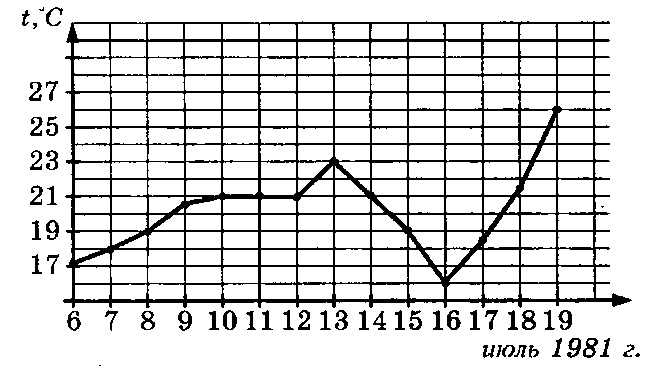          На рисунке жирными точками показана среднесуточная температура воздуха в Бресте каждый день с 6 по 19 июля 2020 года. По горизонтали указываются числа месяца, по вертикали - температура в градусах Цельсия. Для наглядности жирные точки соединены линией. Определите по рисунку, какой была наибольшая среднесуточная температура за указанный период. Ответ дайте в градусах Цельсия.         На рисунке жирными точками показана среднесуточная температура воздуха в Бресте каждый день с 6 по 19 июля 2020 года. По горизонтали указываются числа месяца, по вертикали - температура в градусах Цельсия. Для наглядности жирные точки соединены линией. Определите по рисунку, какой была наибольшая среднесуточная температура за указанный период. Ответ дайте в градусах Цельсия.         На рисунке жирными точками показана среднесуточная температура воздуха в Бресте каждый день с 6 по 19 июля 2020 года. По горизонтали указываются числа месяца, по вертикали - температура в градусах Цельсия. Для наглядности жирные точки соединены линией. Определите по рисунку, какой была наибольшая среднесуточная температура за указанный период. Ответ дайте в градусах Цельсия.1)1717172)2323233)2626264)17 17 17          На клетчатой бумаге с клетками размером  х  изображена трапеция (см. рисунок). Найдите ее площадь в квадратных сантиметрах.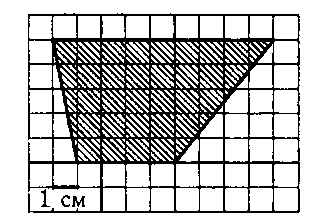          На клетчатой бумаге с клетками размером  х  изображена трапеция (см. рисунок). Найдите ее площадь в квадратных сантиметрах.         На клетчатой бумаге с клетками размером  х  изображена трапеция (см. рисунок). Найдите ее площадь в квадратных сантиметрах.         На клетчатой бумаге с клетками размером  х  изображена трапеция (см. рисунок). Найдите ее площадь в квадратных сантиметрах.1)3333332)32,532,532,53)32 32 32 4)31,5 31,5 31,5       Найдите корень уравнения:  В ответе укажите наименьший положительный корень.      Найдите корень уравнения:  В ответе укажите наименьший положительный корень.      Найдите корень уравнения:  В ответе укажите наименьший положительный корень.      Найдите корень уравнения:  В ответе укажите наименьший положительный корень.1)1/21/21/22)2/32/32/33)π/3π/3π/34)1/31/31/3      В треугольнике ABC угол С равен 90°, sin A = , АС = . Найдите АВ.      В треугольнике ABC угол С равен 90°, sin A = , АС = . Найдите АВ.      В треугольнике ABC угол С равен 90°, sin A = , АС = . Найдите АВ.      В треугольнике ABC угол С равен 90°, sin A = , АС = . Найдите АВ.1)2525252)2626263)27 27 27 4)28 28 28       Найдите значение выражения      Найдите значение выражения      Найдите значение выражения      Найдите значение выражения1)182,2182,2182,22)182,4182,4182,43)182,6182,6182,64)180 180 180       Прямая у = 5х - 7 параллельна касательной к графику функции у = х2 - 4х - 6. Найдите абсциссу точки касания.      Прямая у = 5х - 7 параллельна касательной к графику функции у = х2 - 4х - 6. Найдите абсциссу точки касания.      Прямая у = 5х - 7 параллельна касательной к графику функции у = х2 - 4х - 6. Найдите абсциссу точки касания.      Прямая у = 5х - 7 параллельна касательной к графику функции у = х2 - 4х - 6. Найдите абсциссу точки касания.1)4442)4,14,14,13)4,34,34,34)4,54,54,5      Игральную кость (кубик) бросили один раз. Какова вероятность того, что выпало менее 4 очков?      Игральную кость (кубик) бросили один раз. Какова вероятность того, что выпало менее 4 очков?      Игральную кость (кубик) бросили один раз. Какова вероятность того, что выпало менее 4 очков?      Игральную кость (кубик) бросили один раз. Какова вероятность того, что выпало менее 4 очков?1)1/21/21/22)2/32/32/33)1/41/41/44)1/31/31/3      Найдите объем V части цилиндра, изображенной на рисунке. В ответе укажите V / π .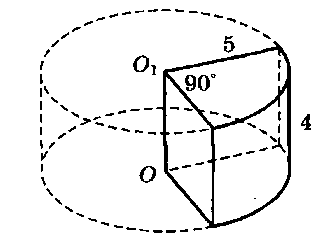       Найдите объем V части цилиндра, изображенной на рисунке. В ответе укажите V / π .      Найдите объем V части цилиндра, изображенной на рисунке. В ответе укажите V / π .      Найдите объем V части цилиндра, изображенной на рисунке. В ответе укажите V / π .1)3030302)3535353)4040404)25 25 25       В боковой стенке высокого цилиндрического бака у самого дна закреплен кран. После его открытия вода начинает вытекать из бака, при этом высота столба воды в нем, выраженная в метрах, меняется по закону  где t - время в секундах, прошедшее с момента открытия крана, Н0 =  - начальная высота столба воды,  - отношение площадей поперечных сечений крана и бака, a g - ускорение свободного падения (считайте g = 10 м/с2). Через сколько секунд после открытия крана в баке останется четверть первоначального объема воды?      В боковой стенке высокого цилиндрического бака у самого дна закреплен кран. После его открытия вода начинает вытекать из бака, при этом высота столба воды в нем, выраженная в метрах, меняется по закону  где t - время в секундах, прошедшее с момента открытия крана, Н0 =  - начальная высота столба воды,  - отношение площадей поперечных сечений крана и бака, a g - ускорение свободного падения (считайте g = 10 м/с2). Через сколько секунд после открытия крана в баке останется четверть первоначального объема воды?      В боковой стенке высокого цилиндрического бака у самого дна закреплен кран. После его открытия вода начинает вытекать из бака, при этом высота столба воды в нем, выраженная в метрах, меняется по закону  где t - время в секундах, прошедшее с момента открытия крана, Н0 =  - начальная высота столба воды,  - отношение площадей поперечных сечений крана и бака, a g - ускорение свободного падения (считайте g = 10 м/с2). Через сколько секунд после открытия крана в баке останется четверть первоначального объема воды?      В боковой стенке высокого цилиндрического бака у самого дна закреплен кран. После его открытия вода начинает вытекать из бака, при этом высота столба воды в нем, выраженная в метрах, меняется по закону  где t - время в секундах, прошедшее с момента открытия крана, Н0 =  - начальная высота столба воды,  - отношение площадей поперечных сечений крана и бака, a g - ускорение свободного падения (считайте g = 10 м/с2). Через сколько секунд после открытия крана в баке останется четверть первоначального объема воды?1)2702702702)3003003003)320 320 320 4)350350350      Моторная лодка прошла против течения реки  и вернулась в пункт отправления, затратив на обратный путь на 4 часа меньше. Найдите скорость лодки в неподвижной воде, если скорость течения равна . Ответ дайте в км/ч.      Моторная лодка прошла против течения реки  и вернулась в пункт отправления, затратив на обратный путь на 4 часа меньше. Найдите скорость лодки в неподвижной воде, если скорость течения равна . Ответ дайте в км/ч.      Моторная лодка прошла против течения реки  и вернулась в пункт отправления, затратив на обратный путь на 4 часа меньше. Найдите скорость лодки в неподвижной воде, если скорость течения равна . Ответ дайте в км/ч.      Моторная лодка прошла против течения реки  и вернулась в пункт отправления, затратив на обратный путь на 4 часа меньше. Найдите скорость лодки в неподвижной воде, если скорость течения равна . Ответ дайте в км/ч.1)6662)7773)8 8 8 4)9 9 9       Найдите наименьшее значение функции у = (х - 16) ех - 15 на отрезке [14; 16].      Найдите наименьшее значение функции у = (х - 16) ех - 15 на отрезке [14; 16].      Найдите наименьшее значение функции у = (х - 16) ех - 15 на отрезке [14; 16].      Найдите наименьшее значение функции у = (х - 16) ех - 15 на отрезке [14; 16].1)-2-2-22)-1-1-13)0004)1 1 1 Ниже в табличной форме представлен фрагмент базы данных одной картинной галереи. В первой таблице отражены фамилии художников и выставочных центров, в которых экспонируются их картины, во второй — фамилии художников, места их жительства и название техники, в которой они работают.Руководствуясь приведенными таблицами, определите, сколько художников, выставляющих свои работы в галерее Модерн-арт-палас пишут маслом.Ниже в табличной форме представлен фрагмент базы данных одной картинной галереи. В первой таблице отражены фамилии художников и выставочных центров, в которых экспонируются их картины, во второй — фамилии художников, места их жительства и название техники, в которой они работают.Руководствуясь приведенными таблицами, определите, сколько художников, выставляющих свои работы в галерее Модерн-арт-палас пишут маслом.Ниже в табличной форме представлен фрагмент базы данных одной картинной галереи. В первой таблице отражены фамилии художников и выставочных центров, в которых экспонируются их картины, во второй — фамилии художников, места их жительства и название техники, в которой они работают.Руководствуясь приведенными таблицами, определите, сколько художников, выставляющих свои работы в галерее Модерн-арт-палас пишут маслом.Ниже в табличной форме представлен фрагмент базы данных одной картинной галереи. В первой таблице отражены фамилии художников и выставочных центров, в которых экспонируются их картины, во второй — фамилии художников, места их жительства и название техники, в которой они работают.Руководствуясь приведенными таблицами, определите, сколько художников, выставляющих свои работы в галерее Модерн-арт-палас пишут маслом.1)22)43)34)1Между населёнными пунктами A, B, C, D, E, F построены дороги, протяжённость которых приведена в таблице. Отсутствие числа в таблице означает, что прямой дороги между пунктами нет.Определите длину кратчайшего пути между пунктами A и F, проходящего через пункт E и не проходящего через пункт B. Передвигаться можно только по указанным дорогам.Между населёнными пунктами A, B, C, D, E, F построены дороги, протяжённость которых приведена в таблице. Отсутствие числа в таблице означает, что прямой дороги между пунктами нет.Определите длину кратчайшего пути между пунктами A и F, проходящего через пункт E и не проходящего через пункт B. Передвигаться можно только по указанным дорогам.Между населёнными пунктами A, B, C, D, E, F построены дороги, протяжённость которых приведена в таблице. Отсутствие числа в таблице означает, что прямой дороги между пунктами нет.Определите длину кратчайшего пути между пунктами A и F, проходящего через пункт E и не проходящего через пункт B. Передвигаться можно только по указанным дорогам.Между населёнными пунктами A, B, C, D, E, F построены дороги, протяжённость которых приведена в таблице. Отсутствие числа в таблице означает, что прямой дороги между пунктами нет.Определите длину кратчайшего пути между пунктами A и F, проходящего через пункт E и не проходящего через пункт B. Передвигаться можно только по указанным дорогам.1)112)10 3)174)13 Даны фрагменты двух таблиц из базы данных. Каждая строка таблицы 2 содержит информацию о ребёнке и об одном из его родителей. Информация представлена значением поля ID в соответствующей строке таблицы 1. На основании имеющихся данных определите, у скольких людей из списка первый внук или внучка появились после достижения 60 полных лет. При вычислении ответа учитывайте только информацию из приведённых фрагментов таблиц.Даны фрагменты двух таблиц из базы данных. Каждая строка таблицы 2 содержит информацию о ребёнке и об одном из его родителей. Информация представлена значением поля ID в соответствующей строке таблицы 1. На основании имеющихся данных определите, у скольких людей из списка первый внук или внучка появились после достижения 60 полных лет. При вычислении ответа учитывайте только информацию из приведённых фрагментов таблиц.Даны фрагменты двух таблиц из базы данных. Каждая строка таблицы 2 содержит информацию о ребёнке и об одном из его родителей. Информация представлена значением поля ID в соответствующей строке таблицы 1. На основании имеющихся данных определите, у скольких людей из списка первый внук или внучка появились после достижения 60 полных лет. При вычислении ответа учитывайте только информацию из приведённых фрагментов таблиц.Даны фрагменты двух таблиц из базы данных. Каждая строка таблицы 2 содержит информацию о ребёнке и об одном из его родителей. Информация представлена значением поля ID в соответствующей строке таблицы 1. На основании имеющихся данных определите, у скольких людей из списка первый внук или внучка появились после достижения 60 полных лет. При вычислении ответа учитывайте только информацию из приведённых фрагментов таблиц.1)4442)2223)1 1 1 4)5 5 5 Сколько записей удовлетворяют условию «Пол = 'ж' или Геодезия > Гносеология»?Сколько записей удовлетворяют условию «Пол = 'ж' или Геодезия > Гносеология»?Сколько записей удовлетворяют условию «Пол = 'ж' или Геодезия > Гносеология»?Сколько записей удовлетворяют условию «Пол = 'ж' или Геодезия > Гносеология»?1)5552)4443)3334)666У Кати есть доступ в Интернет по высокоскоростному одностороннему радиоканалу, обеспечивающему скорость получения информации 220 бит в секунду. У Сергея нет скоростного доступа в Интернет, но есть возможность получать информацию от Кати по телефонному каналу со средней скоростью 213 бит в секунду. Сергей договорился с Катей, что она скачает для него данные объёмом 9 Мбайт по высокоскоростному каналу и ретранслирует их Сергею по низкоскоростному каналу. Компьютер Кати может начать ретрансляцию данных не раньше, чем им будут получены первые 1024 Кбайт этих данных. Каков минимально возможный промежуток времени (в секундах) с момента начала скачивания Катей данных до полного их получения Сергеем?У Кати есть доступ в Интернет по высокоскоростному одностороннему радиоканалу, обеспечивающему скорость получения информации 220 бит в секунду. У Сергея нет скоростного доступа в Интернет, но есть возможность получать информацию от Кати по телефонному каналу со средней скоростью 213 бит в секунду. Сергей договорился с Катей, что она скачает для него данные объёмом 9 Мбайт по высокоскоростному каналу и ретранслирует их Сергею по низкоскоростному каналу. Компьютер Кати может начать ретрансляцию данных не раньше, чем им будут получены первые 1024 Кбайт этих данных. Каков минимально возможный промежуток времени (в секундах) с момента начала скачивания Катей данных до полного их получения Сергеем?У Кати есть доступ в Интернет по высокоскоростному одностороннему радиоканалу, обеспечивающему скорость получения информации 220 бит в секунду. У Сергея нет скоростного доступа в Интернет, но есть возможность получать информацию от Кати по телефонному каналу со средней скоростью 213 бит в секунду. Сергей договорился с Катей, что она скачает для него данные объёмом 9 Мбайт по высокоскоростному каналу и ретранслирует их Сергею по низкоскоростному каналу. Компьютер Кати может начать ретрансляцию данных не раньше, чем им будут получены первые 1024 Кбайт этих данных. Каков минимально возможный промежуток времени (в секундах) с момента начала скачивания Катей данных до полного их получения Сергеем?У Кати есть доступ в Интернет по высокоскоростному одностороннему радиоканалу, обеспечивающему скорость получения информации 220 бит в секунду. У Сергея нет скоростного доступа в Интернет, но есть возможность получать информацию от Кати по телефонному каналу со средней скоростью 213 бит в секунду. Сергей договорился с Катей, что она скачает для него данные объёмом 9 Мбайт по высокоскоростному каналу и ретранслирует их Сергею по низкоскоростному каналу. Компьютер Кати может начать ретрансляцию данных не раньше, чем им будут получены первые 1024 Кбайт этих данных. Каков минимально возможный промежуток времени (в секундах) с момента начала скачивания Катей данных до полного их получения Сергеем?1)1024102410242)2024202420243)9224922492244)602460246024По каналу связи передаются сообщения, содержащие только семь букв: А, Б, В, Д, О, Р, Т. Для передачи используется двоичный код, удовлетворяющий условию Фано. Кодовые слова для некоторых букв известны: Б — 01, Д — 001, Р — 100. Какое наименьшее количество двоичных знаков потребуется для кодирования слова ВОДОВОРОТ?По каналу связи передаются сообщения, содержащие только семь букв: А, Б, В, Д, О, Р, Т. Для передачи используется двоичный код, удовлетворяющий условию Фано. Кодовые слова для некоторых букв известны: Б — 01, Д — 001, Р — 100. Какое наименьшее количество двоичных знаков потребуется для кодирования слова ВОДОВОРОТ?По каналу связи передаются сообщения, содержащие только семь букв: А, Б, В, Д, О, Р, Т. Для передачи используется двоичный код, удовлетворяющий условию Фано. Кодовые слова для некоторых букв известны: Б — 01, Д — 001, Р — 100. Какое наименьшее количество двоичных знаков потребуется для кодирования слова ВОДОВОРОТ?По каналу связи передаются сообщения, содержащие только семь букв: А, Б, В, Д, О, Р, Т. Для передачи используется двоичный код, удовлетворяющий условию Фано. Кодовые слова для некоторых букв известны: Б — 01, Д — 001, Р — 100. Какое наименьшее количество двоичных знаков потребуется для кодирования слова ВОДОВОРОТ?Примечание. Условие Фано означает, что ни одно кодовое слово не является началом другого кодового слова.Примечание. Условие Фано означает, что ни одно кодовое слово не является началом другого кодового слова.Примечание. Условие Фано означает, что ни одно кодовое слово не является началом другого кодового слова.Примечание. Условие Фано означает, что ни одно кодовое слово не является началом другого кодового слова.Примечание. Условие Фано означает, что ни одно кодовое слово не является началом другого кодового слова.1)242424242)3)4)142)3)4)342)3)4)222)3)4)Сколько значащих цифр в записи десятичного числа 357 в системе счисления с основанием 7?Сколько значащих цифр в записи десятичного числа 357 в системе счисления с основанием 7?Сколько значащих цифр в записи десятичного числа 357 в системе счисления с основанием 7?Сколько значащих цифр в записи десятичного числа 357 в системе счисления с основанием 7?1)2222)1113)4444)555Решите уравнение:1005 + x = 2004.Ответ запишите в семеричной системе Решите уравнение:1005 + x = 2004.Ответ запишите в семеричной системе Решите уравнение:1005 + x = 2004.Ответ запишите в семеричной системе Решите уравнение:1005 + x = 2004.Ответ запишите в семеричной системе 1)1010102)1313133)1212124)717171Некоторый алфавит содержит три различные буквы. Сколько трёхбуквенных слов можно составить из букв данного алфавита (буквы в слове могут повторяться)?Некоторый алфавит содержит три различные буквы. Сколько трёхбуквенных слов можно составить из букв данного алфавита (буквы в слове могут повторяться)?Некоторый алфавит содержит три различные буквы. Сколько трёхбуквенных слов можно составить из букв данного алфавита (буквы в слове могут повторяться)?Некоторый алфавит содержит три различные буквы. Сколько трёхбуквенных слов можно составить из букв данного алфавита (буквы в слове могут повторяться)?1)2727272)Бесконечное количествоБесконечное количествоБесконечное количество3)9994)818181Все 5-буквенные слова, составленные из букв В, И, Н, Т, записаны в алфавитном порядке. Вот начало списка:1. ВВВВВ2. ВВВВИ3. ВВВВН4. ВВВВТ5. ВВВИВ……Запишите слово, которое стоит под номером 1020.Все 5-буквенные слова, составленные из букв В, И, Н, Т, записаны в алфавитном порядке. Вот начало списка:1. ВВВВВ2. ВВВВИ3. ВВВВН4. ВВВВТ5. ВВВИВ……Запишите слово, которое стоит под номером 1020.Все 5-буквенные слова, составленные из букв В, И, Н, Т, записаны в алфавитном порядке. Вот начало списка:1. ВВВВВ2. ВВВВИ3. ВВВВН4. ВВВВТ5. ВВВИВ……Запишите слово, которое стоит под номером 1020.Все 5-буквенные слова, составленные из букв В, И, Н, Т, записаны в алфавитном порядке. Вот начало списка:1. ВВВВВ2. ВВВВИ3. ВВВВН4. ВВВВТ5. ВВВИВ……Запишите слово, которое стоит под номером 1020.1)ССТММССТММССТММ2)ТТТНТТТТНТТТТНТ3)СТТММСТТММСТТММ4)СТУММСТУММСТУММАлгоритм вычисления значения функции F(n), где n – натуральное число, задан следующими соотношениями:F(1) = 1F(n) = F(n–1) * n, при n >1Чему равно значение функции F(5)? В ответе запишите только натуральное число.Алгоритм вычисления значения функции F(n), где n – натуральное число, задан следующими соотношениями:F(1) = 1F(n) = F(n–1) * n, при n >1Чему равно значение функции F(5)? В ответе запишите только натуральное число.Алгоритм вычисления значения функции F(n), где n – натуральное число, задан следующими соотношениями:F(1) = 1F(n) = F(n–1) * n, при n >1Чему равно значение функции F(5)? В ответе запишите только натуральное число.Алгоритм вычисления значения функции F(n), где n – натуральное число, задан следующими соотношениями:F(1) = 1F(n) = F(n–1) * n, при n >1Чему равно значение функции F(5)? В ответе запишите только натуральное число.1)1202)1403)1224)56Что такое язык HTML?1) Язык программирования для создания скриптов, выполняемых в браузере2) Язык, созданный для создания стилей элементов интерфейса3) Язык разметки гипертекста4) Язык машинного обученияЧто такое язык HTML?1) Язык программирования для создания скриптов, выполняемых в браузере2) Язык, созданный для создания стилей элементов интерфейса3) Язык разметки гипертекста4) Язык машинного обученияЧто такое язык HTML?1) Язык программирования для создания скриптов, выполняемых в браузере2) Язык, созданный для создания стилей элементов интерфейса3) Язык разметки гипертекста4) Язык машинного обученияЧто такое язык HTML?1) Язык программирования для создания скриптов, выполняемых в браузере2) Язык, созданный для создания стилей элементов интерфейса3) Язык разметки гипертекста4) Язык машинного обученияА25leto@mail.ru : что в этом адресе почтовый сервис?leto@mail.ru : что в этом адресе почтовый сервис?leto@mail.ru : что в этом адресе почтовый сервис?А251)mailА252)ruА253)@4) leto4)leto